Номер в геральдическом реестре Ульяновской областиДата внесения в геральдический реестр Ульяновской областиНазвание официального символаРегистрационный номер в Государственном геральдическом регистре Российской Федерации и дата внесенияЦветное графическое изображение (рисунок) официального символа (в действующей редакции)Геральдическое описание официального символа (текст) с указанием автора/авторов (в действующей редакции)Решение об утверждении (об изменении) официального символаМесто хранения официального символа1234567821527.02.2017Герб Старо-маклаушин-ского сельского поселения№ 9167 от 20.02.2014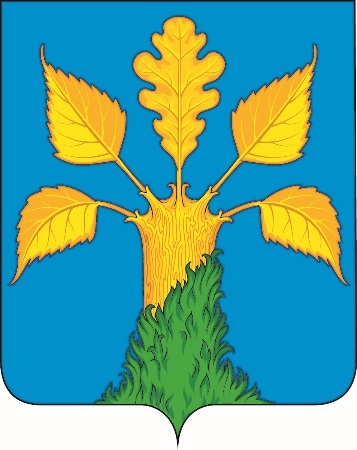 В лазоревом поле – короткий ствол дерева с пятью
 веерообразно вырастающими из него золотыми листами, из которых средний – дубовый, а прочие – берёзовые; в оконечности ствол покрыт (скошенно слева) зелёным мхом. Герб разработан авторской группой в составе: Константин Мочёнов, исполнительный директор правления общероссийской общественной организации «Союз геральдистов России» 
(г. Химки), Анна Гарсиа, дизайнер общества с ограниченной ответственностью «Регион-Сервис» 
(г. Москва), Вячеслав Мишин (г. Химки).Решение Совета депутатов муниципального образования «Старомаклау-шинское сельское поселение» от 20.12.2013 № 5/17 (с изменениями, внесёнными решением Совета депутатов муниципального образования «Старомаклау-шинское сельское поселение» от 18.06.2014 № 12/15)Администрация муниципального образования «Старо-маклаушинское сельское поселение»